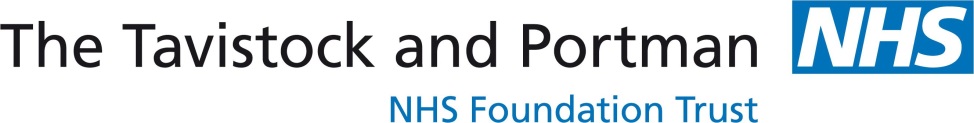 APPLICATION FORM FOR ELECTIVE STUDENTSPlease email the completed form to ssilverstein@tavi-port.nhs.uk, along with the following information:a CVa letter from your medical school in support of your applicationa copy of your passportNameAddressContact NumberEmail AddressCurrent training provider (with start and end dates)Previous training providers (with start and end dates)QualificationsAreas of interestElective start date and end dateProfessional reference 11.Professional reference 22.